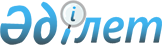 О внесении изменений и дополнения в решение маслихата района Магжана Жумабаева Северо-Казахстанской области от 6 января 2020 года № 35-6 "Об утверждении бюджета города Булаево района Магжана Жумабаева на 2020-2022 годы"Решение маслихата района Магжана Жумабаева Северо-Казахстанской области от 30 ноября 2020 года № 44-5. Зарегистрировано Департаментом юстиции Северо-Казахстанской области 2 декабря 2020 года № 6742
      В соответствии с пунктом 4 статьи 106, статьи 109-1 Бюджетного кодекса Республики Казахстан от 4 декабря 2008 года, пунктом 2-7 статьи 6 Закона Республики Казахстан от 23 января 2001 года "О местном государственном управлении и самоуправлении в Республике Казахстан" маслихат района Магжана Жумабаева Северо-Казахстанской области РЕШИЛ:
      1. Внести в решение маслихата района Магжана Жумабаева Северо-Казахстанской области "Об утверждении бюджета города Булаево района Магжана Жумабаева на 2020-2022 годы" от 6 января 2020 года № 35-6 (опубликовано 20 января 2020 года в Эталонном контрольном банке нормативных правовых актов Республики Казахстан в электронном виде, зарегистрировано в Реестре государственной регистрации нормативных правовых актов под № 5913) следующие изменения и дополнение:
      пункт 1 изложить в новой редакции:
      "1. Утвердить бюджет города Булаево района Магжана Жумабаева на 2020-2022 годы согласно приложениям 1, 2 и 3 к настоящему решению соответственно, в том числе на 2020 год в следующих объемах:
      1) доходы – 504 558,1 тысяч тенге:
      налоговые поступления – 28 035,0 тысяч тенге;
      неналоговым поступлениям – 0,0 тысяч тенге;
      поступлениям от продажи основного капитала – 0,0 тысяч тенге;
      поступления трансфертов – 476 523,1 тысяч тенге;
      2) затраты – 517 423,4 тысяч тенге;
      3) чистое бюджетное кредитование – 25 000,0 тысяч тенге;
      бюджетные кредиты –25 000,0 тысяч тенге;
      погашение бюджетных кредитов – 0,0 тысяч тенге;
      4) сальдо по операциям с финансовыми активами – 0,0 тысяч тенге:
      приобретение финансовых активов – 0,0 тысяч тенге;
      поступления от продажи финансовых активов государства – 0,0 тысяч тенге;
      5) дефицит (профицит) бюджета – -37 865,3 тысяч тенге;
      6) финансирование дефицита (использование профицита) бюджета – 37 865,3 тысяч тенге;
      поступление займов – 25 000,0 тысяч тенге;
      погашение займов – 0,0 тысяч тенге;
      используемые остатки бюджетных средств – 12 865,3 тысяч тенге.";
      пункт 5 дополнить подпунктом 9) следующего содержания:
      "9) на подключение жилых домов к системе централизованного водоснабжения и его распределению.";
      приложение 1 к указанному решению изложить в новой редакции согласно приложению к настоящему решению.
      2. Настоящее решение вводится в действие с 1 января 2020 года. Бюджет города Булаево района Магжана Жумабаева на 2020 год
					© 2012. РГП на ПХВ «Институт законодательства и правовой информации Республики Казахстан» Министерства юстиции Республики Казахстан
				
      Председатель сессии
маслихата района
Магжана Жумабаева 

Г.Сагандыкова

      Секретарь маслихата
района Магжана Жумабаева 

Т.Абильмажинов
Приложениек решению маслихатарайона Магжана ЖумабаеваСеверо-Казахстанской областиот 30 ноября 2020 года № 44-5Приложение 1к решению маслихатарайона Магжана ЖумабаеваСеверо-Казахстанской областиот 6 января 2020 года № 35-6
Категория
Класс
Подкласс
Наименование
Сумма тысяч тенге
Доходы
504 558,1
1
Налоговые поступления
28 035,0
01
Подоходный налог
7 470,0
2
Индивидуальный подоходный налог
7 470,0
04
Налоги на собственность
20 565,0
1
Hалоги на имущество
343,0
3
Земельный налог
5 401,0
4
Hалог на транспортные средства
14 821,0
2
Неналоговые поступления
0,0
3
Поступления от продажи основного капитала
0,0
4
Поступления трансфертов
476 523,1
02
Трансферты из вышестоящих органов государственного управления
476 523,1
3
Трансферты из районного (города областного значения) бюджета
476 523,1
Функциональная группа
Функциональная группа
Функциональная группа
Функциональная группа
Сумма тысяч тенге
Администратор бюджетных программ
Администратор бюджетных программ
Администратор бюджетных программ
Сумма тысяч тенге
Программа
Программа
Сумма тысяч тенге
Наименование
Сумма тысяч тенге
Затраты 
517 423,4
01
Государственные услуги общего характера
50 967,7
124
Аппарат акима города районного значения, села, поселка, сельского округа
50 967,7
001
Услуги по обеспечению деятельности акима города районного значения, села, поселка, сельского округа
47 465,0
022
Капитальные расходы государственного органа
3 502,7
07
Жилищно-коммунальное хозяйство
201 904,6
124
Аппарат акима города районного значения, села, поселка, сельского округа
201 904,6
008
Освещение улиц в населенных пунктах
20 000,0
009
Обеспечение санитарии населенных пунктов
5 269,6
010
Содержание мест захоронений и погребение безродных
1 200,0
011
Благоустройство и озеленение населенных пунктов
175 435,0
08
Культура, спорт, туризм и информационное пространство
4 482,0
124
Аппарат акима города районного значения, села, поселка, сельского округа
4 482,0
006
Поддержка культурно-досуговой работы на местном уровне
4 482,0
12
Транспорт и коммуникации
260 068,9
124
Аппарат акима города районного значения, села, поселка, сельского округа
260 068,9
013
Обеспечение функционирования автомобильных дорог в городах районного значения, села, поселках, сельских округах
101 686,7
045
Капитальный и средний ремонт автомобильных дорог в городах районного значения, селах, поселках, сельских округах
158 382,2
15
Трансферты
0,2
124
Аппарат акима города районного значения, села, поселка, сельского округа
0,2
048
Возврат неиспользованных (недоиспользованных) целевых трансфертов
0,2
Чистое бюджетное кредитование
25 000,0
Функциональная группа
Функциональная группа
Функциональная группа
Функциональная группа
Сумма тысяч тенге
Администратор бюджетных программ
Администратор бюджетных программ
Администратор бюджетных программ
Сумма тысяч тенге
Программа
Программа
Сумма тысяч тенге
Наименование
Сумма тысяч тенге
Бюджетные кредиты
25000,0
07
Жилищно-коммунальное хозяйство
25000,0
124
Аппарат акима города районного значения, села, поселка, сельского округа
25000,0
008
Освещение улиц в населенных пунктах
25000,0
05 
Погашение бюджетных кредитов
0,0
Сальдо по операциям с финансовыми активами
0,0
Приобретение финансовых активов
0,0
06 
Поступление от продажи финансовых активов государства
0,0
Дефицит (Профицит) бюджета
-37 865,3
Финансирование дефицита (использование профицита ) бюджета 
37 865,3
07 
Поступление займов
25 000,0
01
Внутренние государственные займы
25 000,0
2
Договоры займа
25 000,0
Функциональная группа
Функциональная группа
Функциональная группа
Функциональная группа
Сумма тысяч тенге
Администратор бюджетных программ
Администратор бюджетных программ
Администратор бюджетных программ
Сумма тысяч тенге
Программа
Программа
Сумма тысяч тенге
Наименование
Сумма тысяч тенге
16 
Погашение займов
0,0
Категория
Класс
Подкласс
Наименование
Сумма тысяч тенге
08
Используемые остатки бюджетных средств
12 865,3
01
Остатки бюджетных средств
12 865,3
1
Свободные остатки бюджетных средств
12 865,3